Travaux des forces ● Cas général : travail d’une force d’un point A à un point B : ●  Travail  d’une force perpendiculaire au déplacement :Le travail d’une force perpendiculaire au déplacement est nulÉnergie mécanique Par définition l’énergie mécanique est Em = Ep + EC où Ep désigne l’énergie potentielle et Ec l’énergie cinétique du systèmeConservation de l’énergie mécaniqueSi l’énergie mécanique se conserve, on peut écrire que Em = Ep + EC = constante ou que ΔEm = ΔEp + ΔEC = OOn peut aussi en déduire que ΔEp = - ΔECUtilisation du théorème de l’énergie mécanique :Théorème de l’énergie mécanique : La variation d’énergie mécanique d’un système entre deux points A et B est égale à la somme des travaux des forces non conservatives qui s’exercent entre ces deux points :Simplifications éventuelles●Si on n’a qu’une force conservative ou que des forces conservatives (poids, force électrique) , alors  Remarque : Ceci est logique, avec des forces conservatives, l’énergie mécanique se conserve●Si on n’a qu’une force non conservative ou que des forces non conservatives mais si cette force ou ces forces non conservatives ne travaillent pas, car perpendiculaire(s) au mouvement, alors  .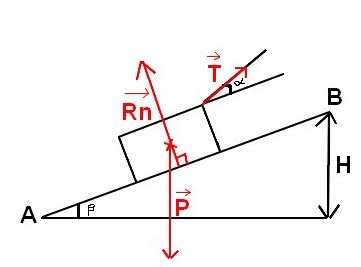 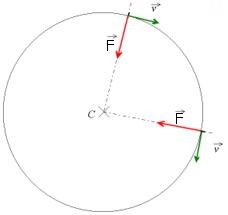 En permanence, la réaction normale  est perpendiculaire au déplacement  On a donc En permanence, la force d’attraction  du satellite par le centre de l’astre  est perpendiculaire à   donc est perpendiculaire au mouvement. On a donc ● Travail de la force poids  , d’un point A d’altitude  à un point B       d’altitude   - Comme le travail du poids ne dépend pas du chemin suivi, le poids  est une force conservative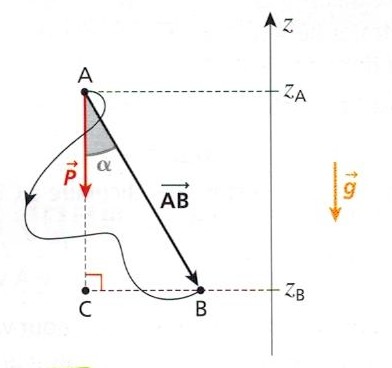 ●Travail de la force électrostatique  = q  , pour une charge q se    déplaçant d’un point A à un point B, ces points étant situés entre    deux plaques où règne un champ électrostatique : est la tension électrique entre les points A et B.    Comme le travail de la force électrostatique ne dépend pas du      chemin suivi, la force électrostatique  est une force conservative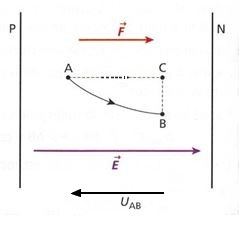 ●Travail de la force de frottement   , pour un mobile se déplaçant    d’un point A à un point B :   Comme le travail de la force de frottement dépend du chemin suivi    AB, la force de frottement  n’est pas conservative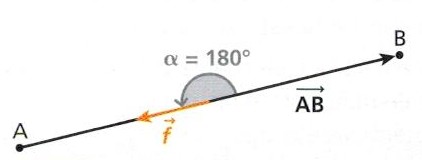 